Dia 06.11 (terça-feira)- Chegada a Foz do Iguaçu, procedente do Chile. Representante da Unioeste estaráPara recepcioná-los.Hospedagem: Hotel Ibis  – Foz do Iguaçu – PR Av. República Argentina, 1834Deslocamento: UnioesteDia 07.11 (Quarta-feira)08h Visita Técnica técnica e reunião no PTI 10h30 Visita técnica e Reunião de prospecção na Uniamérica com Dr. Ryon Braga12h Almoço13h Deslocamento para Cascavel – Unioeste NIT15h Visita Técnica e reunião de Cooperação na FAG com o Vice Reitor Prof. Sérgio De Angelis 16:15h Entrevista com TV Imago16:30 Reunião de Cooperação e assinatura de Convênio entre a Unioeste e a Unach com o Reitor Prof. Paulo S. Wolff, Vice Reitor Prof. Dr. Moacir Piffer, Diretor do Campus, Alexandre Webber e representantes da IES18h Hospedagem: Master Gold - Cascavel - PRDia 08.11 (Quinta-feira)07h45 Reunião de com o Mestrado e Doutorado com objetivo de parcerias entre o programa de Mestrado e Doutorado  em Educação em Ciências e Educação Matemática da Unioeste e a Unach08h30 Retorno do Dr. Mauricio conte para aeroporto de foz do Iguaçu08h30 Reunião com o Programa de Mestrado e Doutorado em Engenharia de Energia na Agricultura com prof. Samuel N.M Souza Coordenador09h Visita técnica aos Ativos de Inovação de Cascavel14h Visita Técnica ao Biopark – Toledo17h Reunião com o Programa de Pós-graduação em Filosofia – Mestrado e DoutoradoDia 09.11 (Sexta-feira)09h Visita ao Campus da Unioeste de Cascavel – Prof. Alexandre Webber10h30 Visita a Fundetec – Presidente, Alcione Tadeu Gomes19h Participação no Congresso Origens Dia 10.11 (Sábado)09h – 19h Palestra e participação no Congresso Origens na Unioeste Campus CascavelDia 11.11 (Domingo)06h Retorno ao Aeroporto de foz do Iguaçu Deslocamento: Unioeste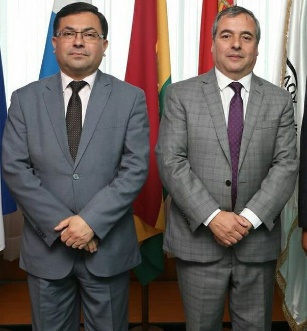 Cooperação InternacionalUniversidade Adventista do Chile, Chile e Universidade Estadual do Oeste do Paraná, BrasilDr. Mauricio Comte – ReitorDr. Ramón Pérez – Vice Reitor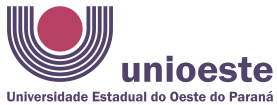 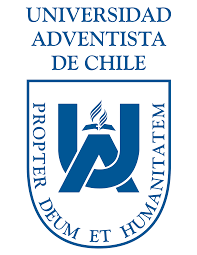 